Jona Muster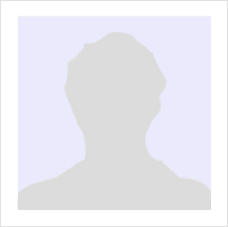 Anschrift:			Musterweg 77, 12130 StadtGeboren:			01.01.1990 in MusterhausenTel.:             			+49 176 6934443Email:  				jona.muster@gmail.comBildungsweg10/2011 – 08/2016		Studium der Informatik (M.Sc.)					Technische Universität Dresden (Dresden, DE)Vertiefung: Programmierung und SoftwaretechnologieAbschlussarbeit: “Eine webbasierte Client-Server-Lösung zur indexbasierten Darstellung und Analyse von Entwicklungen beim Einkaufspreis” (Note 1,3)Auslandssemester an der Tampere University (FIN)09/2005 – 06/2011		Abitur					Bertolt-Brecht-Gymnasium (Dresden, DE)Prüfungsfächer: Mathematik, InformatikAbschlussnote (1,3)Praxiserfahrung08/2015 – 02/2016		Praktikum im Bereich Industrie 4.0					Mannhofer IZM (Dresden, DE)Unterstützung bei der softwaretechnischen Konzeption und Umsetzung der Softwarearchitektur Definition und Implementierung von SchnittstellenAssistenz bei der Integration und Implementierung eines ProduktionsplanungssystemsKonzeption und Implementierung eines industriellen Anwendungsfalls02/2014 – 08/2014		Werkstudent in der IT-Systemtechnik – Support/Datenbanken					12/h pro Woche Campusfuchs GmbH (Dresden, DE)Unterstützung beim Monitoring der SystemlandschaftOrganisation und Verwaltung der kompletten IT-UmgebungAssistenz der IT-Kostenplanung und RechnungsverwaltungWeiterbildung02/2020			Seminar zum Thema “Pyhton Intensivkurs”					IT-Schulungen GmbH (Online-Kurs)Weitere KenntnisseSprachen:				Deutsch – Muttersprache					Englisch – fließend in Wort und SchriftSpanisch – erweiterte GrundkenntnisseSoftware:				Python – ausgezeichnetJava Script – gutMS Powerpoint, MS Word – sehr gutMS Excel – sehr gutSonstige:				Industrie 4.0Führerscheinklasse BInteressenEigene Apps programmierenWissenschaftliche Fachbücher lesen Installieren der Schriftarten für diese Vorlage:Diese Vorlage wurde mit Premium-Schriftarten gestaltet. Die Schriftarten können hier kostenlos heruntergeladen und installiert werden:https://lebenslaufdesigns.de/wp-content/uploads/Schriftarten-10.zipHinweis: Ohne die Installation der Schriftarten kann das Layout der Vorlage fehlerhaft dargestellt werden.Video-Anleitungen zur Bearbeitung dieser Vorlage: https://lebenslaufdesigns.de/wp-content/uploads/Anleitung-zur-Bearbeitung.pdf